臺北市立西湖國民中學110學年度雙語實驗課程學校實施成果暨招生說明會　　西湖國中雙語課程培育每位孩子成為具有國際視野的「斜槓」青年！本校於109學年度正式成為雙語課程學校，課程設計創新多元，於今年（11/7-11/8）教育博覽會──「我在學／我斜槓」大放異彩，八年級學生以英語向柯文哲市長、教育局曾燦金局長及與會嘉賓，示範調製(Virgin Mojito)飲料，表現亮眼，獲得佳許。　　本校至今已累積6年的外籍教師英文授課之經驗，提供完善教學設備及友善校園環境，讓外籍教師發揮所長，與學生互動良好；教師團隊更積極參與「雙語教學專業學習社群」，及開發各項特色課程「國際交流、科技創新、品格教育」，讓每位孩子在西中能有健康的身心發展，勇敢地去實踐夢想。　　親愛的家長們，您想對於栽培孩子具有雙語能力、國際視野、科技思辨與品格養成，更深入瞭解，邀請您參與110年1月9日(六)上午9:30-12:00雙語課程實施成果暨招生說明會。＊活動時程表日期: 110年01月09日(六)上午09:30-12:00地點: 西湖國中西中講堂對象: 國小五、六年級家長及學生(本校申請北市大學區，不受學區限制)名額: 限額100人報名截止日: 110年01月05日(二)晚間10時止，採報名先後順序錄取時間分享內容   分享者9:30-10:00校務經營理念校長: 謝勝隆校長10:00-10:50健教雙語教學教師: 陳昭勛老師學生: 李0芊、張0千、黃0庭、王0祐、黃0妍10:50-11:40家政雙語教學教師: 徐曉鶯老師學生: 曾0罄、賴0恩11:40-12:00Q & A12:00~賦歸-期待下次再相見說明會報名網址本校首頁https://forms.gle/hxForr8wD6GvQZr66http://www.hhjhs.tp.edu.tw/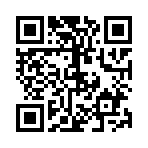 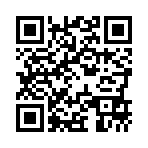 